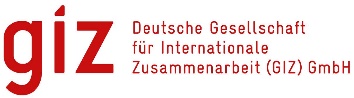 Call for offers for Supply and Delivery of Motorbikes- 91166225The Deutsche Gesellschaft fuer Internationale Zusammenarbeit (GIZ) GmbH – German Agency for International Cooperation - implements commissions for the German Federal Government. Its development policy mandate is to help improve the standard of living and prospects of people in partner countries all over the world, whilst stabilizing the natural resource base on which life depends.GIZ is looking for a competent service provider to supply and deliver 10 motorbikes to Yei and Magwi as per the specification detailed in the tender documents.Detailed specifications will be availed to interested bidders after upon inquiry which should be sent to: procurement-ssd@giz.de The subject line should state “Inquiry NO: 91166225 – Supply and Delivery of Motorbikes.” GIZ shall then send you the complete set of tender documents. All inquiries pertaining to this bid should be channelled through this email. procurement-ssd@giz.deThe detailed Tender documentation, relevant reference documents, and the financial bids should be submitted in the English language in sealed envelopes (as described in the tender documents) to the address below.The deadline for submission of bids is Friday 23rd September 2022 at 03:00 PM Juba local time (which is also the closing date and time). Late or email submission is not permitted.The successful bidder will be notified as soon as the evaluation is completed. However, if you do not hear from us within 3 weeks after submission, you should consider your bid unsuccessful.GIZ is under no obligation to award to the lowest or any other bidder and may cancel the whole process when it deems fit without giving any prior justification or notification to any prospective bidder(s).Please submit your documents to the attention of:Procurement DepartmentGIZ Country Coordination office JubaMinistries Road, Juba Town (Adjacent to Comfort Village Juba)P.O.BOX 450Juba, South Sudan